Фонари светодиодные аккумуляторные переносные, т.м. «Feron», серии: THмодели: TH2400, TH2401Инструкция по эксплуатации и технический паспортОписаниеФонарь светодиодный аккумуляторный переносной тм «FERON» серии TH предназначен для применения в загородных поездках: в туристических походах, поездках на рыбалку, кемпингах; для подсветки в условиях недостатка, либо полного отсутствия электроосвещения: освещения ям, подвалов, погребов, кладовых, гаражей, подъездов, строительных площадок, в случаях аварийного отключения или полного отсутствия электроэнергии.Применение светодиодов позволяет обеспечить наибольшую яркость и сократить потребление энергии аккумулятора.Для подзарядки встроенного аккумулятора требуется зарядное устройство с характеристиками DC 5В/2А (не входит в комплект поставки товара). Для подключения к зарядному устройству в комплекте с фонарем поставляется шнур micro USB / USB. Зарядное устройство подключается в разъем micro USB на корпусе фонаря.Для переноски фонарь оснащен специальной петлей.Степень защиты оболочки корпуса фонаря IP44 с защитой от брызг позволяет использовать фонарь на улице, в том числе в дождливую погоду.Корпус из алюминия не подвержен влиянию окружающей среды, выцветанию и старению, поэтому сохраняет свой внешний вид на всем протяжении срока эксплуатации светодиодного фонаря.Фонарь имеет пять режимов работы: 100% яркости свечения, 30% яркости свечения, 10% яркости свечения, режим световой сигнализации – STROBE, режим световой сигнализации – SOS.Возможность изменения фокусировки позволяет освещать большую площадь вблизи или светить вдаль на расстоянии.Технические характеристики*представленные в данном руководстве технические характеристики могут незначительно отличаться. В зависимости от партии производства, производитель имеет право вносить изменения в конструкцию продукта без предварительного уведомления (см. на упаковке)Комплектация- Фонарь. - Аккумуляторная батарея 3.7В / 2А*ч 18650- Шнур micro USB / USB.- Инструкция по эксплуатации.- Коробка упаковочная.Начало эксплуатацииДостаньте фонарь из упаковки, проверьте внешний вид и наличие всей необходимой комплектации.Раскрутите аккумуляторный отсек и снимите с аккумулятора защитную заглушку, соберите фонарь обратно.Перед началом эксплуатации необходимо полностью зарядить аккумуляторную батарею фонаря.Заряд аккумулятораУбедиться, что фонарь выключен.Потянуть за оптическую часть фонаря, пока на корпусе не покажется разъем micro USB для заряда.Вставить шнур micro USB / USB (в комплекте) в разъем фонаря и подсоединить к источнику питания 5В/2А.Однократно нажать на кнопку включения фонаря.Красный светодиод будет сигнализировать о начале процесса подзарядки аккумулятора.По окончании процесса заряда аккумулятора красный светодиод сменит зеленый.Отсоедините шнур от источника питания, а затем от фонаря.Использование фонаряЧтобы включить фонарь, нужно нажать на кнопку, расположенную на тыльной стороне фонаря. Чтобы выключить фонарь, необходимо еще раз нажать на кнопку, расположенную на тыльной стороне фонаря.Фонарь имеет пять режимов работы: 100% яркости свечения, 30% яркости свечения, 10% яркости свечения, режим световой сигнализации – STROBE, режим световой сигнализации – SOS.Для переключения режимов необходимо выключить и включить фонарь.Изменение фокусировки происходит путем вытягивания оптической части относительно корпуса фонаряТехническое обслуживаниеФонарь изготовлен законченным модулем и ремонту не подлежит.Аккумуляторная батарея рассчитана на срок службы 2 года, или 500 циклов «заряд-разряд».По истечении срока службы произвести замену аккумуляторной батареи на аналогичную.Протирку от пыли корпуса и оптического блока фонаря осуществлять мягкой тканью по мере загрязнения.Меры предосторожностиНе вскрывайте корпус фонаря, это может привести к повреждению внутренних частей и аккумуляторной батареи.Не использовать фонарь с поврежденным корпусом.Не располагать фонарь с аккумуляторной батареей вблизи теплоизлучающих объектов, так как высокая температура может сократить срок службы аккумулятора, или вывести его из строя.Не располагать фонарь с аккумуляторной батареей вблизи от химически агрессивной среды, горючих и легковоспламеняющихся поверхностей и предметов.При хранении выключите фонарь. Для продления срока службы аккумулятора подзаряжайте его раз в три месяца.Характерные неисправности и методы их устраненияЕсли после произведенных действий фонарь не загорается, то дальнейший ремонт не целесообразен (неисправимый дефект). Обратитесь в место продажи.ХранениеХранение литий-ионных аккумуляторов рекомендуется заряженными наполовину.Во время хранения аккумуляторной батареи рекомендуется проводить раз в 3 месяца цикл «заряд-разряд-заряд наполовину» с последующим хранением. Фонари хранятся в картонных коробках в ящиках или на стеллажах в сухих отапливаемых помещениях при температуре от 0 °С до +35 °С.ТранспортировкаФонарь в упаковке пригоден для транспортировки автомобильным, железнодорожным, морским или авиационным транспортом.УтилизацияФонарь утилизируется в соответствии с правилами утилизации бытовой электронной техники.Литий-ионный аккумулятор относится ко второму классу экологической опасности, по истечении срока службы должен быть передан на утилизацию в соответствующий пункт приема отработанных аккумуляторных батарей.СертификацияПродукция сертифицирована на соответствие требованиям ТР ТС 020/2011 «Электромагнитная совместимость технических средств», ТР ЕАЭС 037/2016 «Об ограничении применения опасных веществ в изделиях электротехники и радиоэлектроники». Продукция изготовлена в соответствии с Директивами 2014/30/ЕU «Электромагнитная совместимость».Информация об изготовителе и дата производстваСделано в Китае. Изготовитель: Изготовитель: «NINGBO YUSING LIGHTING CO., LTD» Китай, No.1199, MINGGUANG RD.JIANGSHAN TOWN, NINGBO, CHINA/Нинбо Юсинг Лайтинг, Ко., № 1199, Минггуан Роуд, Цзяншань Таун, Нинбо, Китай. Филиалы завода-изготовителя: «Ningbo Yusing Electronics Co., LTD» Civil Industrial Zone, Pugen Village, Qiu’ai, Ningbo, China / ООО "Нингбо Юсинг Электроникс Компания", зона Цивил Индастриал, населенный пункт Пуген, Цюай, г. Нингбо, Китай; «Zheijiang MEKA Electric Co., Ltd» No.8 Canghai Road, Lihai Town, Binhai New City, Shaoxing, Zheijiang Province, China/«Чжецзян МЕКА Электрик Ко., Лтд» №8 Цанхай Роад, Лихай Таун, Бинхай Нью Сити, Шаосин, провинция Чжецзян, Китай. Уполномоченный представитель в РФ/Импортер: ООО «СИЛА СВЕТА» Россия, 117405, г. Москва, ул.Дорожная, д. 48, тел. +7(499)394-69-26.Дата изготовления нанесена на корпус светильника в формате ММ.ГГГГ, где ММ – месяц изготовления, ГГГГ – год изготовления.Гарантийные обязательства.Гарантия на фонарь составляет 1 год (12 месяцев) со дня продажи, дата устанавливается на основании документов (или копий документов) удостоверяющих факт продажи. Гарантия предоставляется на внешний вид фонаря и работоспособность электронных компонентов и светодиодного модуля. Гарантийный срок не распространяется на аккумуляторную батарею.Бесплатное гарантийное обслуживание производится при условии, что возникшая неисправность, вызвана дефектом, связанным с производством изделия, при условии соблюдения правил эксплуатации, транспортировки и хранения приведенных в данной инструкции.Гарантийные обязательства выполняются продавцом при предъявлении правильно заполненного гарантийного талона (с указанием даты продажи, наименования изделия, даты окончания гарантии, подписи продавца, печати) и кассового чека продавца. Незаполненный гарантийный талон снимает с продавца гарантийные обязательства.Гарантия не действительна, если изделие использовалось в целях, не соответствующих его прямому назначению; дефект возник после передачи изделия потребителю и вызван неправильным или небрежным обращением, не соблюдением требований, изложенных в данной инструкции. А также в случае воздействия непреодолимых сил (в т.ч. пожара, наводнения, высоковольтных разрядов и молний и пр.), несчастным случаем, умышленными действиями потребителя или третьих лиц.Срок службы изделия 5 лет.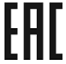 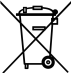 МодельTH2400TH2401Входное напряжение/ток для заряда аккумулятораDC 5В/2АDC 5В/2АТип входного разъема для заряда аккумулятораMicro USBMicro USBТип аккумулятораЛитий-ионный (Li-ion)Литий-ионный (Li-ion)Емкость аккумулятора3.7В/2 А*ч 186503.7В/2 А*ч 18650Источник света1 LED1 LEDМаксимальный световой поток250 лм250 лмМаксимальная дальность освещения200 м200 мВремя полной зарядки2 часа2 часаНаличие индикатора уровня зарядаЕстьЕстьПродолжительность работы на полной яркости2 часа2 часаТемпература эксплуатации+1...+40 °С+1...+40 °ССтепень защиты от влаги и пылиIP44IP44Климатическое исполнениеУХЛ4УХЛ4Класс защитыIIIIIIМатериал корпусаАлюминийАлюминийЦветСм. на упаковкеСм. на упаковкеГабаритные размерыСм. на упаковкеСм. на упаковкеВес146 г130 гВнешние проявления и дополнительные признаки неисправностиВероятная причинаМетод устраненияПри включении, фонарь не работает Встроенный аккумулятор полностью разряженПодключите фонарь к зарядному устройству и зарядите аккумулятор